Name of Journal: World Journal of Clinical PediatricsManuscript NO: 89619Manuscript Type: LETTER TO THE EDITORPressure pain sensitivity: A new stress measure in children and adolescents with type 1 diabetes?Grauslund AC et al. Pressure pain sensitivity in pediatricsAnnemarie Cecilie Grauslund, Emilie Bundgaard Lindkvist, Steffen Ullitz Thorsen, Søren Ballegaard, Jens Faber, Jannet Svensson, Anna Korsgaard BergAnnemarie Cecilie Grauslund, Steffen Ullitz Thorsen, Jannet Svensson, Anna Korsgaard Berg, Department of Pediatrics, Herlev and Gentofte Hospital, Herlev 2730, DenmarkEmilie Bundgaard Lindkvist, Jannet Svensson, Anna Korsgaard Berg, Copenhagen University Hospital, Steno Diabetes Center Copenhagen, Herlev 2730, DenmarkSteffen Ullitz Thorsen, Department of Clinical Immunology, Rigshospitalet, University of Copenhagen, Copenhagen 2100, DenmarkSøren Ballegaard, Jens Faber, Department of Endocrinology, Herlev and Gentofte Hospital, Herlev 2730, DenmarkJannet Svensson, Department of Clinical Medicine, Faculty of Health and Medical Sciences, University of Copenhagen, Copenhagen 2200, DenmarkAuthor contributions: Grauslund AC, Ballegaard S, Faber J, Thorsen SU, Svensson J and Berg AK designed the research; Grauslund AC, Svensson J and Berg AK did the clinical visits and investigations; Grauslund AC and Berg AK analyzed the data; Grauslund AC prepared the first original draft; Ballegaard S validated the technique for measurement of PPS; Lindkvist EB helped with analytical tools; Svensson J, Thorsen SU and Berg AK supervised the first author; Lindkvist EB, Ballegaard S, Faber J, Thorsen SU, Svensson J and Berg AK reviewed and edited the manuscript. All authors have read and approved the final manuscript.Supported by Aase and Ejnar Danielsens Grant; Research grant from the Danish Diabetes Academy, No. NNF17SA0031406; and Research Program from Medtronic.Corresponding author: Anna Korsgaard Berg, MD, PhD, Copenhagen University Hospital, Steno Diabetes Center Copenhagen, Borgmester Ib Juuls Vej 83, Herlev 2730, Denmark. anna.korsgaard.berg@regionh.dkReceived: November 7, 2023Revised: January 3, 2024Accepted: January 29, 2024Published online: March 9, 2024AbstractType 1 diabetes (T1D) is associated with general- and diabetes-specific stress which has multiple adverse effects. Hence measuring stress is of great importance. An algometer measuring pressure pain sensitivity (PPS) has been shown to correlate to certain stress measures in adults. However, it has never been investigated in children and adolescents. The aim of our study was to examine associations between PPS and glycated hemoglobin (HbA1c), salivary cortisol and two questionnaires as well as to identify whether the algometer can be used as a clinical tool among children and adolescents with T1D. Eighty-three participants aged 6-18 years and diagnosed with T1D were included in this study with data from two study visits. Salivary cortisol, PPS and questionnaires were collected, measured, and answered on site. HbA1c was collected from medical files. We found correlations between PPS and HbA1c (rho = 0.35, P = 0.046), cortisol (rho = -0.25, P = 0.02) and Perceived Stress Scale (rho = -0.44, P = 0.02) in different subgroups based on age. Males scored higher in PPS than females (P < 0.001). We found PPS to be correlated to HbA1c but otherwise inconsistent in results. High PPS values indicated either measurement difficulties or hypersensibility towards pain.Key Words: Stress; Children and adolescents; Type 1 diabetes; Autonomic dysfunction©The Author(s) 2024. Published by Baishideng Publishing Group Inc. All rights reserved.Citation: Grauslund AC, Lindkvist EB, Thorsen SU, Ballegaard S, Faber J, Svensson J, Berg AK. Pressure pain sensitivity: A new stress measure in children and adolescents with type 1 diabetes? World J Clin Pediatr 2024; 13(1): 89619URL: https://www.wjgnet.com/2219-2808/full/v13/i1/89619 .htmDOI: https://dx.doi.org/10.5409/wjcp.v13.i1.89619Core Tip: The aim of present study was to examine whether pressure pain sensitivity (PPS) in children and adolescents associates with other stress measures and determine if it can be used as a clinical tool in this population. Our study revealed some unexpected discrepancies examining PPS in a pediatric population with type 1 diabetes, highlighting the need for more research to validate if PPS is a clinically useful measure in children.TO THE EDITORType 1 diabetes (T1D) is associated to general- and diabetes-specific stress, which is linked to high glycated hemoglobin (HbA1c)[1], increased morbidity and mortality, and decreased quality of life[2]. In adults, Ballegaard et al[3,4] found pressure pain sensitivity (PPS) measured with an algometer to be correlated with established stress measures, thereby introducing an objective, non-invasive method of measuring stress. The aim of this study was to examine how PPS in children and adolescents associates with other stress measures and whether it can be used as a clinical tool in this population.Data were collected as part of a prospective study of dermatological complications to diabetes devices. The present study included individuals with T1D between the ages of 6-18 years, and two study visits for each participant were selected based on available data. Exclusion criterium was participant or caregiver not being able to speak or read Danish.PPS was measured using the algometer with two to three consecutive measurements on the index finger and tibia for method introduction before placement on the sternum. Increasing pressure was put on the skin for three seconds and participants were asked to say “stop” just before or as the pressure turned into pain or discomfort. The measurement was also stopped when a noxious withdrawal reflex (NWR) was observed, or if there was an activation of an alarm at maximum pressure (= 30 on PPS scale). PPS-score ranges from 30-100 with values ≥ 60 being the cut-off point for high level of stress in adults, based on receiver operating characteristic curves[4,5]. Salivary cortisol was analyzed with radioimmunoassay and HbA1c collected from medical files. Perceived Stress Scale (PSS) and World Health Organization-5 Well-Being Index (WHO-5), two questionnaires regarding stress and well-being, were completed during visits. PSS was answered by participants from age 10 years and WHO-5 from age 6 years. Examinations were conducted between April 1, 2020 and April 9, 2021. The study was approved by the Danish Data Protection Agency (P-2020-2) and the Regional Committee in Health Research Ethics (H-18059790) and followed Danish legislation regarding consent. Statistical analyses were made using the statistical software package R, version 4.2.2. Spearman’s rank correlation was used for correlation analyses. Sex differences were analyzed using Mann-Whitney U test. The study population was analyzed as a whole and divided in two age groups (6-12 years, 13-18 years). A P value of < 0.05 was considered statistically significant.This study comprised 83 participants, 51% male, mean (± SD) age was 12.6 (± 2.9) years and median (Q1-Q3) T1D duration was 0.8 years (0.01; 3.4). Forty-one percent were diagnosed with T1D within three months prior to their first study visit. Tables 1 and 2 show correlation analyses at the first visit (Table 1) and in between visits (Table 2) for the whole population as well as when stratified into age groups. Unexpectedly, negative correlations were found between PPS and cortisol in the total population (rho = -0.25, P = 0.02), in the 13 to 18-year-olds (rho = -0.35, P = 0.045), and between PPS and PSS in the 6 to 12-year-olds (rho = -0.44, P = 0.02). A positive correlation between PPS and HbA1c was present in the 13 to 18-year-olds (rho = 0.35, P = 0.046) and this finding persisted when comparing differences in PPS and HbA1c between the two visits (rho = 0.45, P = 0.048). Males scored higher than females in PPS in the total population (median difference = 17.5, P < 0.001), this being driven by the younger age group (P < 0.001) since no sex difference was present among 13 to 18-year-olds. No sex differences were found among the other variables. The PPS measurements were strongly and internally correlated when measured on the index finger, the tibia, and the sternum (all r > 0.5, all P < 0.001).To summarize, we found a positive correlation between PPS and HbA1c in the old age group and unexpectedly negative correlations at the first visit between PPS and cortisol and PPS and PSS, the latter being present in the young age group. The negative and missing correlations contrast the findings of Ballegaard et al[3] who in adults found significant correlations between PPS and physiological markers of stress (heart rate, blood pressure, pressure rate product), regulation of glucose metabolism in adults with type 2 diabetes[5-7], survival in persons with ischemic heart disease[8] and questionnaires regarding mental and physical health[4]. Interestingly, we found that the younger males scored higher than the younger females but no differences among the older participants. Conversely Ballegaard et al[3] found the opposite correlation in adults which is more in line with the general assumption that females score higher in stress than males[9]. When using the algometer, a sex specific scale is activated. Hence our opposing findings may be explained by an irrelevance of different scales for sex in younger children. Despite the set-up with measuring on finger and tibia first and then sternum, a high percentage of participants said stop right away even at repeated visits. The a priori fear of being hurt and/or problems with understanding the instruction may be more prominent in younger children. A possible scenario could also be that participants wished to appear strong and therefore waited too long before saying stop. The population’s high PPS levels can be interpreted as either an expression of a psychological response, measurement difficulties or a general centrally induced hypersensibility caused by autonomic imbalance due to T1D[7]. PPS was significantly lower in participants with NWR compared to participants saying “stop” but too few measurements terminated because of NWR were available to enable subgroup analyses. The study was running during the COVID-19 pandemic which might have influenced stress and well-being. Cortisol levels were not adjusted to potentially influencing factors such as exercise and food intake. The study had minimal selection bias since participants enrolled in a study regarding skin problems. Furthermore, the variation in age allowed subgroup analyses.In conclusion, there was a moderate to strong internal correlation between PPS measured on the three locations, however, the correlations of PPS to other indicators of stress such as cortisol and PSS was unexpectedly negative. PPS-values were generally high compared to adults reflecting either measurement difficulties or hypersensibility towards pain and the use of sex-specific scale was less relevant in the youngest age group. Our study revealed some unexpected discrepancies examining PPS in a pediatric population with T1D highlighting the need for more research to validate if PPS is a clinically useful measure in children.ACKNOWLEDGEMENTSWe would like to thank all the children and parents who participated in the project and made this research possible. We would also like to thank the nurses and doctors at both hospitals for their assistance in recruiting patients for the study. We would also like to thank Olivia McCarthy for language editing.REFERENCES1 Rechenberg K, Whittemore R, Holland M, Grey M. General and diabetes-specific stress in adolescents with type 1 diabetes. Diabetes Res Clin Pract 2017; 130: 1-8 [PMID: 28551480 DOI: 10.1016/j.diabres.2017.05.003]2 Sandahl K, Nielsen LB, Svensson J, Johannesen J, Pociot F, Mortensen HB, Hougaard P, Broe R, Rasmussen ML, Grauslund J, Peto T, Olsen BS. Increased mortality in a Danish cohort of young people with Type 1 diabetes mellitus followed for 24 years. Diabet Med 2017; 34: 380-386 [PMID: 27027777 DOI: 10.1111/dme.13124]3 Ballegaard S, Karpatschof B, Trojaborg W, Hansen AM, Magnusson G, Petersen PB. A simple and objective marker for stress. Scand J Clin Lab Invest 2009; 69: 713-721 [PMID: 19544223 DOI: 10.3109/00365510903042734]4 Ballegaard S, Petersen PB, Gyntelberg F, Faber J. The association between pressure pain sensitivity, and answers to questionnaires estimating psychological stress level in the workplace. A feasibility study. Scand J Clin Lab Invest 2012; 72: 459-466 [PMID: 22974296 DOI: 10.3109/00365513.2012.695023]5 Faber J, Eldrup E, Selmer C, Pichat C, Hecquet SK, Watt T, Kreiner S, Karpatschof B, Gyntelberg F, Ballegaard S, Gjedde A. Reduction of Pressure Pain Sensitivity as Novel Non-pharmacological Therapeutic Approach to Type 2 Diabetes: A Randomized Trial. Front Neurosci 2021; 15: 613858 [PMID: 33776633 DOI: 10.3389/fnins.2021.613858]6 Faber J, Ballegaard S, Ørsted N, Eldrup E, Karpatschof B, Gyntelberg F, Hecquet SK, Gjedde A. In Type 2 Diabetes Mellitus, normalization of hemoglobin A1c accompanies reduced sensitivity to pressure at the sternum. Front Neurosci 2023; 17: 1067098 [PMID: 37389368 DOI: 10.3389/fnins.2023.1067098]7 Salvini V, Accioli R, Lazzerini PE, Acampa M. Editorial: New challenges and future perspectives in autonomic neuroscience. Front Neurosci 2023; 17: 1271499 [PMID: 37680971 DOI: 10.3389/fnins.2023.1271499]8 Ballegaard S, Faber J, Selmer C, Gyntelberg F, Kreiner S, Karpatschof B, Klausen TW, Hjalmarson Å, Gjedde A. In Ischemic Heart Disease, Reduced Sensitivity to Pressure at the Sternum Accompanies Lower Mortality after Five Years: Evidence from a Randomized Controlled Trial. J Clin Med 2023; 12 [PMID: 38137654 DOI: 10.3390/jcm12247585]9 Thorsén F, Antonson C, Palmér K, Berg R, Sundquist J, Sundquist K. Associations between perceived stress and health outcomes in adolescents. Child Adolesc Psychiatry Ment Health 2022; 16: 75 [PMID: 36123590 DOI: 10.1186/s13034-022-00510-w]FootnotesConflict-of-interest statement: Grauslund AC: No conflicts of interest; Lindkvist EB: No conflicts of interest; Thorsen SU: No conflicts of interest; Ballegaard S: Invented the instrument used to measure PPS (Ullmeter, patent numbers: PA 2004-00349; PA 2004-00550) and is a shareholder of the firm that owns the PPS instrument (UllMeter A/S). In order to avoid bias, he was not involved in patient contact, collection of data or statistical analysis; Faber J: No conflicts of interest; Svensson J: No conflicts of interest; Berg AK: No conflicts of interest.Open-Access: This article is an open-access article that was selected by an in-house editor and fully peer-reviewed by external reviewers. It is distributed in accordance with the Creative Commons Attribution NonCommercial (CC BY-NC 4.0) license, which permits others to distribute, remix, adapt, build upon this work non-commercially, and license their derivative works on different terms, provided the original work is properly cited and the use is non-commercial. See: https://creativecommons.org/Licenses/by-nc/4.0/Provenance and peer review: Invited article; Externally peer reviewed.Peer-review model: Single blindCorresponding Author's Membership in Professional Societies: International Society of Pediatric and Adolescent Diabetes.Peer-review started: November 7, 2023First decision: December 7, 2023Article in press: January 29, 2024Specialty type: PediatricsCountry/Territory of origin: DenmarkPeer-review report’s scientific quality classificationGrade A (Excellent): 0Grade B (Very good): 0Grade C (Good): CGrade D (Fair): 0Grade E (Poor): 0P-Reviewer: Lv L, China S-Editor: Lin C L-Editor: A P-Editor: Zheng XMTable 1 Pressure pain sensitivity and correlations to stress measures during the first study visit1Pressure pain sensitivity score is an average of two to three measurements at the sternum. Third measurement was performed if a difference > 10 was present between the two first measurements. Distribution of cause of termination: First measurement: 18 with noxious withdrawal reflex, 65 said “stop”; second measurement: 15 with NWR, 66 said “stop”, 1 alarm; third measurement: 4 with NWR, 2 said “stop”.2Answered by children above age 10 yr.3Indicates a significant correlation (Spearman; P < 0.05).M: Male; F: Female; Q1; Q3: First and third quartile; HbA1c: Glycated hemoglobin; WHO-5: World Health Organization-5 Well-Being Index.Table 2 Within-variable differences between the two study visits and the correlations between changes in Pressure pain sensitivity and changes in Perceived stress scale, World Health Organization-5 Well-Being Index, salivary cortisol and glycated hemoglobin respectively1Pressure pain sensitivity score is an average of two to three measurements at the sternum. Third measurement was performed if a difference > 10 was present between the two first measurements. Distribution of cause of termination: First measurement: 18 with noxious withdrawal reflex, 65 said “stop”; second measurement: 15 with NWR, 66 said “stop”, 1 alarm; third measurement: 4 with NWR, 2 said “stop”.2Answered by children above age 10 yr.3Participants newly diagnosed with Type 1 Diabetes (duration < 3 months) were excluded from analyses (n = 49 participants remained, n = 27 aged 6-12 yr, n = 22 aged 13-18 yr).4Indicates a significant correlation (Spearman; P < 0.05).M: Male; F: Female; Q1; Q3: First and third quartile; HbA1c: Glycated hemoglobin; WHO-5: World Health Organization-5 Well-Being Index.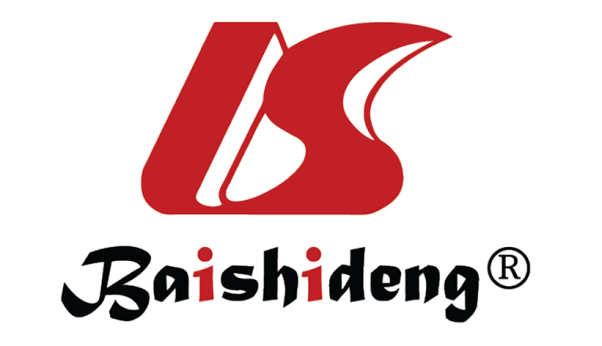 Published by Baishideng Publishing Group Inc7041 Koll Center Parkway, Suite 160, Pleasanton, CA 94566, USATelephone: +1-925-3991568E-mail: office@baishideng.comHelp Desk: https://www.f6publishing.com/helpdeskhttps://www.wjgnet.com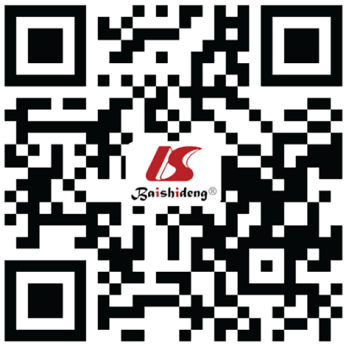 © 2024 Baishideng Publishing Group Inc. All rights reserved.Age: 6-12 yr; (M = 24, F = 25)Age: 6-12 yr; (M = 24, F = 25)Age: 13-18 yr; (M = 18, F = 16)Age: 13-18 yr; (M = 18, F = 16)Total population; (M = 42, F = 41)Total population; (M = 42, F = 41)Median (Q1; Q3), N (missing)Rho (P value)Median (Q1; Q3), N (missing)Rho (P value)Median (Q1; Q3), N (missing)Rho (P value)Pressure pain sensitivity185 (68; 99), 076 (66; 91), 081 (66; 96), 0Perceived stress scale212 (8; 16), 23-0.44 (0.02)c16 (10; 18), 90.16 (0.45)15 (9; 18), 32-0.18 (0.20)WHO-572 (64; 84), 70.29 (0.06)62 (46; 76), 4-0.21 (0.26)68 (59; 80), 110.14 (0.23)Salivary cortisol (nmol/L)6.8 (5.8; 8.5), 0-0.13 (0.38)9.4 (5.6; 15.3), 0-0.35 (0.045)37.4 (5.7; 10.4), 0-0.25 (0.02)3HbA1c (mmol/mol)63 (53; 8), 0-0.27 (0.06)67 (59; 72), 10.35 (0.046)366 (53; 80), 1-0.07 (0.51)Age: 6-12 yr; (M = 24, F = 25)Age: 6-12 yr; (M = 24, F = 25)Age: 13-18 yr; (M = 18, F = 16)Age: 13-18 yr; (M = 18, F = 16)Total population; (M = 42, F = 41)Total population; (M = 42, F = 41)Median (Q1; Q3), N (missing)Rho (P value)Median (Q1; Q3), N (missing)Rho (P value)Median (Q1; Q3), N (missing)Rho (P value)Pressure pain sensitivity14.5 (0; 13), 03 (-2.9; 8.4), 03.5 (-0.8; 11.2), 0Perceived stress scale2-2 (-7; 0), 24-0.08 (0.70)1.5 (-2.3; 4.3), 100.06 (0.77)-1 (-5; 3), 34-0.04 (0.80)WHO-54 (-8; 12), 8-0.08 (0.63)0 (-12; 8), 50.34 (0.068)0 (-8; 11), 130.10 (0.43)Salivary cortisol (nmol/L)-0.07 (-0.38; 1.3)-0.14 (0.33)-0.2 (-3.1; 5.4), 00.25 (0.16)-0.07 (-3.5; 0.75), 00.02 (0.87)HbA1c (mmol/mol)30 (-5.5; 2.5), 40.05 (0.82)0 (-5; 2.3), 20.45 (0.048)40 (-5; 2.5), 60.19 (0.22)